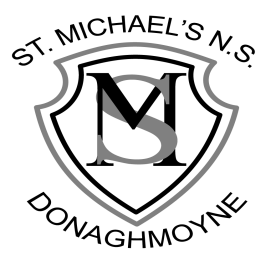 St Michael’s NS,				              Donaghmoyne,                                                                                                            Telephone: 042 9662284Carrickmacross,		                                      Email: stmichaelsnsdonaghmoyne@gmail.comCo. Monaghan,                                                                                                Website: www.stmichaelsns.ieA81 EA37.Principal: Ms F WhelanVice Principal: Mrs R Campbell